ОПИС ДИСЦИПЛІНИ(до 1000 друкованих знаків)Метою навчальної дисципліни «Етнокультурологія» є покращення гуманітарної підготовки студентів, забезпечення орієнтації студента в етнокультурологічній науковій проблематиці, надання уявлення про системність етнокультурного аналізу, поглиблення навичок культурологічного аналізу етнічних культур, ознайомлення студентів з основними тенденціями та формами етнокультурного розвитку українського народу від найдавніших часів до сучасності;  підвищення етнічної свідомості студентів та їхньої підготовки з огляду на майбутню роботу в мультикультурному середовищі;  сприяння формуванню знань та компетенцій на основі засвоєння основ культурологічної проблематики.Завданнями дисципліни є аналіз наукової проблематики сучасних етнологічних, етнокультурних, кроскультурних досліджень на етнічному матеріалі, ознайомлення з науковим інструментарієм культурологічного аналізу етносів та традиційних суспільств, а також складної соціальної природи сучасної етнічності в полі-, мультикультурному світі, формування сучасних гуманітарних уявлень про поліцентричність культур та шляхи становлення неповторних, унікальних етнокультур в контексті загальносвітового цивілізаційного процесу.Кількість кредитів 3 Загальна кількість годин 90СТРУКТУРА КУРСУПОЛІТИКА ОЦІНЮВАННЯШКАЛА ОЦІНЮВАННЯ СТУДЕНТІВ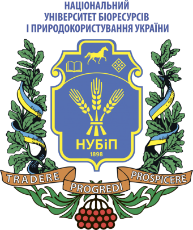 СИЛАБУС ДИСЦИПЛІНИ «Етнокультурологія»Ступінь вищої освіти - БакалаврСпеціальність 204 –Технологія виробництва і переробки продукції тваринництваОсвітня програма «____________________________________»Рік навчання _1_______, семестр ___1______Форма навчання _денна, заочна_(денна, заочна)Кількість кредитів ЄКТС__3______Мова викладання українська (українська, англійська, німецька)_______________________Лектор курсуПузиренко Ярина Василівна, канд.філол.н., доц. _____________________________________________________Контактна інформація лектора (e-mail)puzyrenko@nubip.edu.ua _______________________________________________________Сторінка курсу в eLearn https://elearn.nubip.edu.ua/course/view.php?id=1388ТемаГодини(лекції/лабораторні, практичні, семінарські) Результати навчанняЗавданняОцінювання1 семестр1 семестр1 семестр1 семестр1 семестрМодуль 1Модуль 1Модуль 1Модуль 1Модуль 1Тема 1. Культура і етнос. Історико-регіональна характеристика культури.2/2Знати основні поняття та визначення етнокультурології Вміти вільно оперувати культурологічними категоріями.Розуміти різницю між поняттями етносу, народу, нації, етнічної та національної культури.Орієнтуватися в етнокультурній карті сучасного світуСамостійне опрацювання питань лекції, зокрема: основні поняття дисципліни. Опрацювання  обов’язкової та додаткової літератури за темою. Написання есе на тему: «Як НУБІП України пов’язаний з культурою та мистецтвомВідвідати Національний музей мистецтв імені Богдана та Варвари Ханенків21 - 35 балів, з них: присутність на лекції та конспект лекції 5-10 балів, присутність та робота на практичному занятті 6-10 балів, написання есе – 6-10 балів, відвідання музею 4-5 балівТема 2. Українська етнічна культура 2/2Розуміти особливості українського етносу (нації), сутність етнічної (національної) свідомості, самосвідомості. Знати етнографічні групи українців.Уміти розкривати сутність національної культури. Розуміти взаємозв’язки та взаємовпливи української та світової культури.Самостійне опрацювання питань лекції, зокрема: Чинники формування українського етносу. Етнографічні регіони та групи українців. Підготовка та презентація практичної роботи за темою лекції та результатами самостійного опрацювання поеми-балади Ліни Костенко «Скіфська Одіссея».  Відвідати Національний музей історії України21 - 35 балів, з них: присутність на лекції та конспект лекції 5-10 балів, присутність та робота на практичному занятті 6-10 балів, презентація практичної роботи – 6-10 балів, відвідання музею 4-5 балівЗа модуль 1.За модуль 1.За модуль 1.За модуль 1.60-100 балів (включаючи модульну контрольну роботу 18-30 балів)Модуль 2Модуль 2Модуль 2Модуль 2Модуль 2Тема 1. Матеріальна культура українців2/2Знати особливості матеріальної культури українців, народного декоративно-вжиткового мистецтва та ремесел. Розрізняти ознаки, за якими класифікується  народно-декративне та  вжиткове мистецтво. Розуміти, у чому полягає місце і роль народної творчості у сучасному житі. Вміти виконувати елементи українського народного декоративного мистецтва.  Підготувати відповіді на питання, зокрема:  Основні техніки та матеріали народного мистецтва. Характерні особливості українського народного одягу та його функції.Підготувати творчу роботу у стилістиці народного декоративного мистецтва. Відвідати Національний музей українського народного декоративного мистецтва21 - 35 балів, з них: присутність на лекції та конспект лекції 5-10 балів, присутність та робота на практичному занятті 6-10 балів, творча робота – 6-10 балів, відвідання музею 4-5 балівТема 2. Духовна культура українців 2/2Знати докази національної самобутності українського народу, його традиції, звичаї, обряди і т.ін.Вміти брати участь у народних звичаях, обрядах. Вміти встановлювати спільне та відмінне між язичницькими віруваннями праукраїнців та християнським віровченням Самостійне опрацювання питань лекції, зокрема: Символіка в українській культурі. Християнство на території України Підготувати творчу роботу стосовно усної народної творчості. Відвідати музей Івана Гончара21 - 35 балів, з них: присутність на лекції та конспект лекції 5-10 балів, присутність та робота на практичному занятті 6-10 балів, творча робота – 6-10 балів, відвідання музею 4-5 балів За модуль 2. За модуль 2. За модуль 2. За модуль 2.60-100 балів (включаючи модульну контрольну роботу 18-30 балів)Модуль 3Модуль 3Модуль 3Модуль 3Модуль 3Тема 1. Українське музичне та театральне мистецтво 2/2Знати особливості українського музичного та театрального мистецтва. Розуміти внесок українських музичних та театральних діячів у розвиток світової культури. Вміти самостійно орієнтуватися у розмаїтті художніх шкіл та напрямів, основних засобах вираження, притаманних тому чи іншому різновиду та жанру мистецтв.Самостійне опрацювання питань лекції. Підготовка доповідей за темою практичного заняття, зокрема:Музика як вид мистецтва. Видатні українські композитори та виконавці.Елементи театру в народних обрядах, іграх, мистецтві скоморохів, церковному богослужінні.Історичний розвиток українського театру. Театр корифеїв. Відвідати Музей театрального, музичного та кіномистецтва України 14-23 балів, з них: присутність на лекції та конспект лекції 5-9 балів, присутність та робота на практичному занятті 5-9 балів, відвідання музею 4-5 балів,Тема 2. Українська архітектура та образотворче мистецтво3/3Знати найвидатніші пам’ятки архітектури та твори образотворчого мистецтва України. Розрізняти особливості стильових напрямків і жанрів образотворчого мистецтва та архітектури. Знати загальне поняття про архітектуру як складову частину матеріальної культури та мистецтва. Підготовка доповідей за темою практичного заняття, зокрема:Архітектурні стилі. Види архітектури. Українська скульптура. Українське малярство: від візантійського стилю до авангарду.Скульптура як один з видів образотворчого мистецтва в Україні. Відвідати Національний художній музей14-23 балів, з них: присутність на лекції та конспект лекції 5-9 балів, присутність та робота на практичному занятті 5-9 балів, відвідання музею 4-5 балівТема 3. Українська література2/2Знати історичний розвиток української літератури та найвидатніших її представників. Вміти аналізувати твори художньої літератури та розрізняти високохудожні твори. Вміти оцінювати досягнення світової та вітчизняної культури та мистецтва на основі знання історичного контексту їх створення та художньої цінності. Самостійне опрацювання питань лекції. Підготовка доповідей за темою практичного заняття, зокрема:Загальне поняття про літературу. Фольклор – джерело виникнення основних літературних родів та жанрів.Відвідати Національний музей літератури України14-23 балів, з них: присутність на лекції та конспект лекції 5-9 балів, присутність та робота на практичному занятті 5-9 балів, відвідання музею 4-5 балівЗа модуль 3.За модуль 3.За модуль 3.За модуль 3.60-100 балів (включаючи модульну контрольну роботу 18-30 балів)Всього за 1 семестрВсього за 1 семестрВсього за 1 семестрВсього за 1 семестр70Іспит30 Всього за курсВсього за курсВсього за курсВсього за курс100Політика щодо дедлайнів та перескладання:Роботи, які здаються із порушенням термінів без поважних причин, оцінюються на нижчу оцінку. Перескладання модулів відбувається із дозволу лектора за наявності поважних причин (наприклад, лікарняний). Політика щодо академічної доброчесності:Списування під час контрольних робіт та екзаменів заборонені (в т.ч. із використанням мобільних девайсів). Реферати повинні мати коректні текстові посилання на використану літературу. В есе неприпустимий плагіат, цитати повинні бути коректно оформленими.Політика щодо відвідування:Відвідування занять є обов’язковим. За об’єктивних причин (наприклад, хвороба, міжнародне стажування) навчання може відбуватись індивідуально (в он-лайн формі за погодженням із деканом факультету)Рейтинг здобувача вищої освіти, балиОцінка національна за результати складання екзаменів заліківОцінка національна за результати складання екзаменів заліківРейтинг здобувача вищої освіти, балиекзаменівзаліків90-100відміннозараховано74-89добрезараховано60-73задовільнозараховано0-59незадовільнонезараховано